保護者懇談会（保護者配布用資料）長期休業中のおこづかい・金銭の与え方について－今、問題になっているキャッシュレス決済－2024年○月○日　　○時○分　～　○時○分○年　○組　　担任　○○○○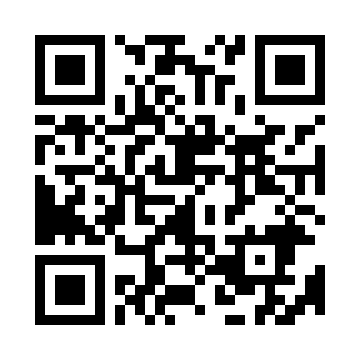 １　動画視聴　「キャッシュレス決済 －プリペイドカード編－」https://www.it-saga.jp/kyouzai/cashless-prepaid/２　子どもたちの未来とキャッシュレス社会【解説書P2】　　・政府の方針「未来投資戦略2017」　　　2025年までにキャッシュレス決済比率40％」の目標を設定し、将来的には世界最高水準の80％を目指す。（参考）政府広報オンライン　2023年9月4日キャッシュレス決済を活用して生活を便利に！https://www.gov-online.go.jp/useful/article/202309/1.html　　・キャッシュレス決済、様々な支払い方法　　　「前払い型」「即時払い型」「後払い型」スマホの場合、左記の全てが含まれる。３　前払い型電子マネーの紛失時の対応方法【解説書P3】　　・nanaco（ナナコ）カードの場合　　　https://www.nanaco-net.jp/support/rescue.htmlnanacoお問合せセンター＜24時間年中無休＞0570-071-555（ナビダイヤル）または0422-71-2266・SUGOCA（スゴカ）カードの場合　https://www.jrkyushu.co.jp/sugoca/procedure/index.html　　　※ nanaco、SUGOCA共に再発行の場合、カード裏の番号や身分証明書が必要になります。４　金融のデジタル化に伴う未成年トラブルの事例【解説書P4～P7】　　・未成年者の口座開設に保護者の承諾が不必要な銀行も存在　　・SNSを通じて行われる闇バイトの勧誘や強制５　キャッシュレス化の進展に伴い、注目される「おごり・おごられ問題」について・家庭のルールや周辺保護者との意識共有（皆さんの意見をお聞かせください）　　　「判断する時はひとり」６　相談窓口について　　・正しい知識と相談窓口は、子どもたちを守る自分の未来は、自分で守れる子に育てる